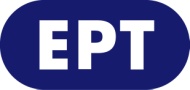 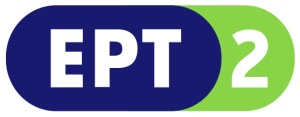 _______________________________________________________________________________________________________________________________________________________________________________________________________________________________________________________________________________________________________________ 							                             Τρίτη 05.05.2020                                                                                                                                                                                                                                                                                                                                                                                                                                                                                                                                                                                                                                                                                                                                                                                                                                                                                                   Τροποποιήσεις προγράμματος ΕΡΤ2Σας ενημερώνουμε για τις μεταβολές στο πρόγραμμα της ΕΡΤ2:ΤΕΤΑΡΤΗ 6/5/2020--------------------------10:00 ΜΑΘΑΙΝΟΥΜΕ ΣΤΟ ΣΠΙΤΙ (Μικρότερη διάρκεια)11:30 ΙΣΤΟΡΙΕΣ ΓΙΑ ΠΑΙΔΙΑ (Αλλαγή ώρας) 11:35 ΡΟΖ ΠΑΝΘΗΡΑΣ (Ε) από το πρωί(Δ΄ κύκλος) - Επεισόδια 11ο+12ο 12:30 1.000 ΧΡΩΜΑΤΑ ΤΟΥ ΧΡΗΣΤΟΥ (Ε)-----------------------------ΠΕΜΠΤΗ 7/5/2020--------------------------10:00 ΜΑΘΑΙΝΟΥΜΕ ΣΤΟ ΣΠΙΤΙ (Μικρότερη διάρκεια)11:30 ΙΣΤΟΡΙΕΣ ΓΙΑ ΠΑΙΔΙΑ (Αλλαγή ώρας) 11:35 ΡΟΖ ΠΑΝΘΗΡΑΣ (Ε) από το πρωί (Δ΄ κύκλος) - Επεισόδια 13ο+14ο 12:30 1.000 ΧΡΩΜΑΤΑ ΤΟΥ ΧΡΗΣΤΟΥ (Ε)-----------------------------ΠΑΡΑΣΚΕΥΗ 8/5/2020--------------------------10:00 ΜΑΘΑΙΝΟΥΜΕ ΣΤΟ ΣΠΙΤΙ (Μικρότερη διάρκεια)11:30 ΙΣΤΟΡΙΕΣ ΓΙΑ ΠΑΙΔΙΑ (Αλλαγή ώρας) 11:35 ΡΟΖ ΠΑΝΘΗΡΑΣ (Ε) από το πρωί Επεισόδια 1ο+2ο 12:30 1.000 ΧΡΩΜΑΤΑ ΤΟΥ ΧΡΗΣΤΟΥ (Ε)-----------------------------ΔΕΥΤΕΡΑ 11/5/2020--------------------------07:00 ΞΕΝΟ ΝΤΟΚΙΜΑΝΤΕΡ (Ε): «ΑΓΡΙΟΙ ΟΡΙΖΟΝΤΕΣ ΤΗΣ ΑΦΡΙΚΗΣ» Κ8 GR Επεισόδιο 3ο: «Η μεγάλη όαση της Αφρικής - Δέλτα του Οκαβάνγκο» 08:00 Ο ΑΡΘΟΥΡΟΣ ΚΑΙ ΤΑ ΠΑΙΔΙΑ ΤΗΣ ΣΤΡΟΓΓΥΛΗΣ ΤΡΑΠΕΖΗΣ - Επ. 25ο+26ο+27ο---------------------------10:00 ΜΑΘΑΙΝΟΥΜΕ ΣΤΟ ΣΠΙΤΙ (Μικρότερη διάρκεια)11:30 ΙΣΤΟΡΙΕΣ ΓΙΑ ΠΑΙΔΙΑ (Αλλαγή ώρας)11:35 ΟΙ ΑΔΕΛΦΟΙ ΝΤΑΛΤΟΝ (Ε) - Επεισόδια 1ο+2ο+3ο  Κ GR 12:00 Ο ΑΡΘΟΥΡΟΣ ΚΑΙ ΤΑ ΠΑΙΔΙΑ ΤΗΣ ΣΤΡΟΓΓΥΛΗΣ ΤΡΑΠΕΖΗΣ (Επανάληψη από το πρωί)12:30 1.000 ΧΡΩΜΑΤΑ ΤΟΥ ΧΡΗΣΤΟΥ (Ε)-----------------------------ΣΗΜ: Το ξένο παιδικό πρόγραμμα «OLD TOM» δεν θα μεταδοθεί. ΤΡΙΤΗ 12/5/2020--------------------------07:00 ΞΕΝΟ ΝΤΟΚΙΜΑΝΤΕΡ (Ε): «ΑΓΡΙΟΙ ΟΡΙΖΟΝΤΕΣ ΤΗΣ ΑΦΡΙΚΗΣ»  Κ8 GR Επεισόδιο 4ο: «Σαβάνες της άγριας Σουαζιλάνδης»08:00 Ο ΑΡΘΟΥΡΟΣ ΚΑΙ ΤΑ ΠΑΙΔΙΑ ΤΗΣ ΣΤΡΟΓΓΥΛΗΣ ΤΡΑΠΕΖΗΣ - Επ. 28ο+29ο+30ό---------------------------10:00 ΜΑΘΑΙΝΟΥΜΕ ΣΤΟ ΣΠΙΤΙ (Μικρότερη διάρκεια)11:30 ΙΣΤΟΡΙΕΣ ΓΙΑ ΠΑΙΔΙΑ (Αλλαγή ώρας)11:35 ΟΙ ΑΔΕΛΦΟΙ ΝΤΑΛΤΟΝ (Ε) - Επεισόδια 4ο+5ο+6ο Κ GR12:00 Ο ΑΡΘΟΥΡΟΣ ΚΑΙ ΤΑ ΠΑΙΔΙΑ ΤΗΣ ΣΤΡΟΓΓΥΛΗΣ ΤΡΑΠΕΖΗΣ - Επανάληψη από το πρωί.12:30 1.000 ΧΡΩΜΑΤΑ ΤΟΥ ΧΡΗΣΤΟΥ (Ε)-----------------------------ΣΗΜ: Το ξένο παιδικό πρόγραμμα «OLD TOM» δεν θα μεταδοθεί. ΤΕΤΑΡΤΗ 13/5/2020--------------------------07:00 ΞΕΝΟ ΝΤΟΚΙΜΑΝΤΕΡ (Ε): «ΑΓΡΙΟΙ ΟΡΙΖΟΝΤΕΣ ΤΗΣ ΑΦΡΙΚΗΣ» Κ8 GRΕπεισόδιο 5ο: «Η έρημος Καλαχάρι»08:00 Ο ΑΡΘΟΥΡΟΣ ΚΑΙ ΤΑ ΠΑΙΔΙΑ ΤΗΣ ΣΤΡΟΓΓΥΛΗΣ ΤΡΑΠΕΖΗΣ - Επ. 31ο+32ο+33ο---------------------------10:00 ΜΑΘΑΙΝΟΥΜΕ ΣΤΟ ΣΠΙΤΙ (Μικρότερη διάρκεια)11:30 ΙΣΤΟΡΙΕΣ ΓΙΑ ΠΑΙΔΙΑ (Αλλαγή ώρας)11:35 ΟΙ ΑΔΕΛΦΟΙ ΝΤΑΛΤΟΝ (Ε) - Επεισόδια 7ο+8ο+9ο Κ GR12:00 Ο ΑΡΘΟΥΡΟΣ ΚΑΙ ΤΑ ΠΑΙΔΙΑ ΤΗΣ ΣΤΡΟΓΓΥΛΗΣ ΤΡΑΠΕΖΗΣ - Επανάληψη από το πρωί.12:30 1.000 ΧΡΩΜΑΤΑ ΤΟΥ ΧΡΗΣΤΟΥ (Ε)-----------------------------ΣΗΜ: Το ξένο παιδικό πρόγραμμα «OLD TOM» δεν θα μεταδοθεί. ΠΕΜΠΤΗ 14/5/2020--------------------------07:00 ΞΕΝΟ ΝΤΟΚΙΜΑΝΤΕΡ (Ε): «ΑΓΡΙΟΙ ΟΡΙΖΟΝΤΕΣ ΤΗΣ ΑΦΡΙΚΗΣ» Κ8 GR Επεισόδιο 6o (τελευταίο): «Κρατήρας Νγκορονγκόρο»08:00 Ο ΑΡΘΟΥΡΟΣ ΚΑΙ ΤΑ ΠΑΙΔΙΑ ΤΗΣ ΣΤΡΟΓΓΥΛΗΣ ΤΡΑΠΕΖΗΣ - Επ. 34ο+35ο+36ο---------------------------10:00 ΜΑΘΑΙΝΟΥΜΕ ΣΤΟ ΣΠΙΤΙ (Μικρότερη διάρκεια)11:30 ΙΣΤΟΡΙΕΣ ΓΙΑ ΠΑΙΔΙΑ (Αλλαγή ώρας)11:35 ΟΙ ΑΔΕΛΦΟΙ ΝΤΑΛΤΟΝ (Ε) - Επεισόδια 10ο+11ο+12ο Κ GR 12:00 Ο ΑΡΘΟΥΡΟΣ ΚΑΙ ΤΑ ΠΑΙΔΙΑ ΤΗΣ ΣΤΡΟΓΓΥΛΗΣ ΤΡΑΠΕΖΗΣ - Επανάληψη από το πρωί.12:30 1.000 ΧΡΩΜΑΤΑ ΤΟΥ ΧΡΗΣΤΟΥ (Ε)-----------------------------ΣΗΜ: Το ξένο παιδικό πρόγραμμα «OLD TOM» δεν θα μεταδοθεί. ΠΑΡΑΣΚΕΥΗ 15/5/2020--------------------------07:00 ΞΕΝΟ ΝΤΟΚΙΜΑΝΤΕΡ (Ε): «ΑΓΡΙΟΙ ΕΠΙΖΩΝΤΕΣ» Κ8 GR Eπεισόδιο 1ο: «Ζωική γοητεία»08:00 Ο ΑΡΘΟΥΡΟΣ ΚΑΙ ΤΑ ΠΑΙΔΙΑ ΤΗΣ ΣΤΡΟΓΓΥΛΗΣ ΤΡΑΠΕΖΗΣ - Επ. 37ο+38ο+39ο---------------------------10:00 ΜΑΘΑΙΝΟΥΜΕ ΣΤΟ ΣΠΙΤΙ (Μικρότερη διάρκεια)11:30 ΙΣΤΟΡΙΕΣ ΓΙΑ ΠΑΙΔΙΑ (Αλλαγή ώρας)11:35 ΟΙ ΑΔΕΛΦΟΙ ΝΤΑΛΤΟΝ (Ε) - Επεισόδια 13ο+14ο+15ο  Κ  GR12:00 Ο ΑΡΘΟΥΡΟΣ ΚΑΙ ΤΑ ΠΑΙΔΙΑ ΤΗΣ ΣΤΡΟΓΓΥΛΗΣ ΤΡΑΠΕΖΗΣ - Επανάληψη από το πρωί.12:30 1.000 ΧΡΩΜΑΤΑ ΤΟΥ ΧΡΗΣΤΟΥ (Ε)-----------------------------ΣΗΜ: Το ξένο παιδικό πρόγραμμα «OLD TOM» δεν θα μεταδοθεί. 